Barber and Beauty Academy of Pennsylvania (BBAPA) Application for AdmissionsPLEASE PRINT WITH BLACK INKName: _______________________________________________	Gender: ___ Female ___ MaleAddress: _____________________________________________________________________________City, State, Zip Code: ___________________________________________________________________Phone #: _____________________________ Driver’s License # and State: ________________________Email Address: ____________________________________ Facebook Contact: ____________________Ethnicity: Hispanic: ___ Black/African American: ___ White: ___ Asian: ___ 2 or more: ___ Other: _____Date of Birth: ________ Age: _____ Social Security #: _________________ U.S Citizen: ____ Yes ____ No Smock Size: SM: _____ MED: _____ LG: _____ XL: _____ 2XL: _____ 3XL: _____ 4XL: _____High School Name: _____________________________________________________________________High School City & State: _____________________________ Highest Grade Completed: _____________Term Applying:  Fall: September – December ______________ Spring: February – June ______________Programs: Cosmetology, Barbering, Esthetics, Natural Hair Braider, Nail Technician, and TeacherFull Time: ________	8:45am-4:45pm	        Monday – Thursday (30 Hours)Programs: Esthetics, Natural Hair Braider, Nail Technician, and TeacherPart Time: Daytime 8:45am-12:30pm ____   Evening 5pm-9pm   ____	Monday – Thursday (15 Hours)Programs: TeacherFull Time: ________	8:45am-4:45pm	        Monday – Thursday (30 Hours)Part Time: ________ 	8:45am-12:30pm      Monday (With Remaining Hours Earned on Flex Schedule of Students Choice) BBAPA Student Status: Freshman: _______ 	Transfer: _______Program and Codes: Cosmetology – 101 – Teacher – 102 – Nail Technician – 103 – Natural Hair Braider – 104 – Esthetician – 105 – State Board Prep – 106 – Nail Tech & Esthetics – 107 – Barbering – 108Code #: ____________		Program Name: _____________________________________________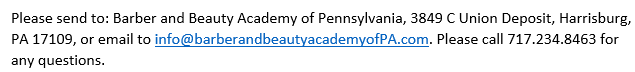 PLEASE FILL IN THIS SECTION OF THE APPLICATION IF YOU ARE UNDER 18 YEARS OF AGEParent/Guardian or Sponsoring School District: ______________________________________________Please indicate family members that graduated from Barber and Beauty Academy of PA(Formerly known as Divine Crown Barber and Beauty Academy of PA)Father: ____	Mother: ____	Sister: ____	Brother: ____	Other: ____ ______________________Pennsylvania Resident: Yes ___ No ___ If yes, how long? _____ If no, what is your resident state? _____Residential Status: Resident (on my own) ______	Resident (with family) ______Have you attended any post-secondary institutions? Yes: _____ No: _____	If so, please list below:College/University/Post-Secondary/Technical School Name		Years Attended1._______________________________________________		__________________________2._______________________________________________		__________________________Are you in good standing at the colleges you’ve attended?	Yes: _____ No: _____Have you applied to BBAPA previously? 		Yes: _____ No: _____High School/Community Honors and Awards: ________________________________________________High School Activities, Years of Participation, Positions/Offices held: _____________________________Students with Disabilities: BBAP welcomes otherwise qualified students with disabilities. The academy recognizes its responsibility to providing reasonable accommodations to ensure equal access and full participation to all students enrolled as assigned by section 504 of the Rehabilitation Act of 1973, as amended, and the Americans with Disabilities Act. Accommodations must be submitted in writing to the DCBB Admissions Officer. Students requesting accommodations must provide BBAP with documentation to substantiate the request. Students with disabilities follow the same admissions procedures and standards required by BBAPA. I understand that the above statements are true to the best of my knowledge. Any false information may be used as grounds for denial or dismissal. Student’s Signature: _________________________________________ Date: _____________________Parent’s Signature: __________________________________________ Date: _____________________